Wahl- und/oder Ergänzungs-/Förderkurse 20  23   /24Kursleiter*in:KnpKursname: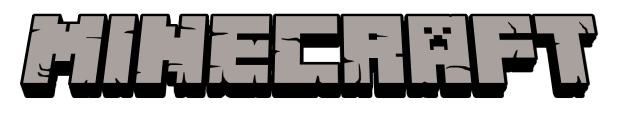 Art:X Wahlunterricht    Ergänzungs-/Förderunterricht        Kursbeschreibung:In dieser AG werden wir im Kreativmodus von Minecraft Welten mit Leben erfüllen, Gebäude bauen, uns in alte Zivilisationen versetzen und modern kreativ arbeiten. 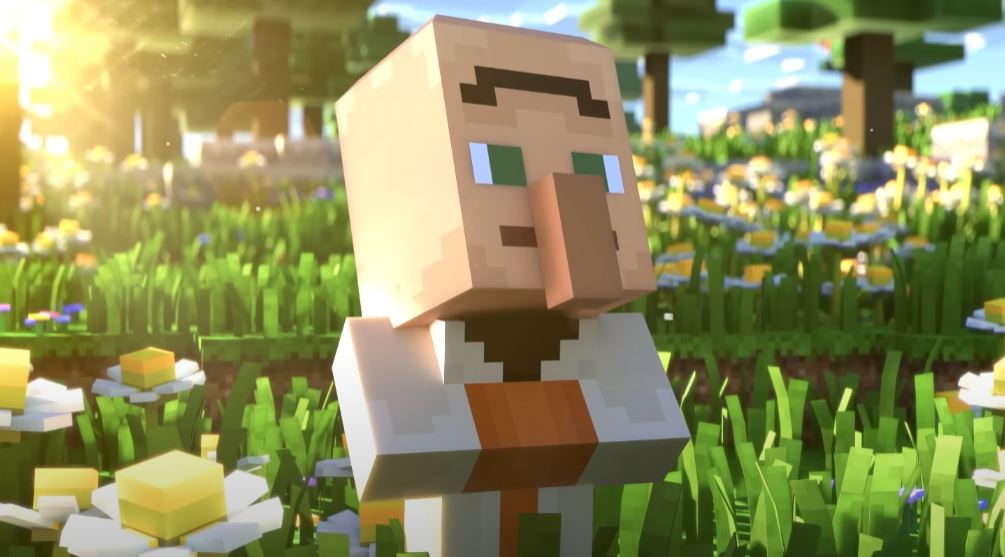 Ziel: Unser Schulhaus in Minecraft nachbauen!richtet sich an:K 5   bis  K 10Raum:PC1WochentagUhrzeit:Mittwoch, 13:00 – 14:30 UhrBesonderheiten:Startet am Mittwoch nach den Herbstferien!

Maximale Teilnehmerzahl: 20 (bei zu hohen Anmeldezahlen muss das Los entscheiden!)Eine erste Besprechung findet für alle statt am:Freitag, den 15.09.231. PausePC1